令和元年10月吉日第10回三士会合同　東京都訪問リハビリテーション実務者研修会「小児の訪問リハビリテーション」開催のお知らせ　　　　　　　　　公益社団法人　東京都理学療法士協会　　会長　森島　健　　　　　　　　　一般社団法人　東京都作業療法士会     会長　田中　勇次郎　　　　　　　　　一般社団法人　東京都言語聴覚士会     会長　西脇　恵子本年度も三士会合同主催による「東京都訪問リハビリテーション実務者研修会」を開催致します。今回は、「小児の訪問リハビリテーション」をテーマとして、重度心身障害児への訪問における各職種の視点や補装具に関する講義に加え、グループワークによる事例検討を行います。【研修概要】日　　程：　令和元年11月9日（土）14：20〜17：40（受付開始13：50）　　　　　 　令和元年11月10日（日）9：30〜17：30（受付開始9：10）　昼食はご持参ください会　　場： 首都大学東京　荒川キャンパス　（〒116-8551 東京都荒川区東尾久7-2-10）https：//www.tmu.ac.jp/university/campus_guide/access.html募集人数：　定員60名　参加対象：　訪問・通所リハビリ経験3年目以上または三士会合同訪問リハビリテーション初任者研修修了者参 加 費：　＜2日間＞東京都理学療法士協会員/東京都作業療法士会員/東京都言語聴覚士会員：5,000円　　　　　 　　　　　　　　　上記に該当しない方：10,000円＜初日のみ＞東京都理学療法士協会員/東京都作業療法士会員/東京都言語聴覚士会員：2,000円　　　　　 　　  　　　　　　　上記に該当しない方：４,000円※理学療法士の方は日本理学療法士協会会員証をお持ちください。※作業療法士の方は日本作業療法士協会会員ポータルサイトより会員証を印刷し、東京都作業療法士会2019年度会費納入シールを貼付してお持ちください。履修ﾎﾟｲﾝﾄ： 東京都理学療法士協会　　新人教育プログラムC−５　地域理学療法認定・専門理学療法士　（10ポイント）　　　　　　　　東京都作業療法士会　　基礎研修ポイント4ポイント　　　　　　　　東京都言語聴覚士会　　生涯学習ポイント対象研修【申し込みについて】　申込期間　：令和元年9月10日（火）〜令和元年10月31日（木）　※申込者多数の場合は抽選となります。申込者には10/15以降に順次受講可否通知をお送りします。申込方法　：下記URL・右QRコードを読み込み、申込みフォームよりお申し込みください。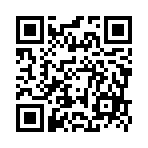 https://forms.gle/coigfS1pv8DEThAh7【修了証発行について】本研修会は、一般財団法人訪問リハビリテーション振興財団主催の訪問リハビリテーション管理者養成研修（STEP1）の受講要件に指定された研修会であり、両日通しての参加者に修了証が発行されます。【研修プログラム】11月9日（土）14：20～17：40　（13：50～受付開始）11月10日（日）9：30～17：30（9：10～受付開始）【懇親会】　会費：4,000円以内（会場周辺を予定）　初日の研修会終了後に懇親会を予定しております。【お問い合わせ先】お問い合わせは下記アドレス宛にお送りください。第10回訪問リハビリテーション実務者研修会　事務局　　　tokyo.hvreha@gmail.com14：20～14：30開会式・三士会長挨拶14：30～15：30講義①「小児の訪問リハビリテーションに生かせる理学療法士の視点と専門性」講師：黒川　洋明　先生（島田療育センターはちおうじ　理学療法士）15：30～15：35休憩15：35～16：35講義②「小児の訪問リハビリテーションに生かせる作業療法士の視点・専門性」講師：樋口　正勝　先生（帝京平成大学　作業療法士）16：35～16：40休憩16：40～17：40講義③「小児の訪問リハビリテーションに生かせる言語聴覚士の視点・専門性」講師：高泉　喜昭　先生（やまだこどもクリニック　言語聴覚士）18：00～懇親会9：30～10：30講義④「小児リハビリテーションにおける補装具と福祉用具の紹介／制度の基礎」講師：角田　雅博　先生（島田療育センターはちおうじ）10：30～10：40休憩10：40～11：40講義⑤「発達障害支援の基礎知識」講師：伊藤　光子　先生（スマイル訪問看護ステーション　看護師）11：40～12：40ランチョンセミナー（昼食ご持参ください）　日下　亮輔　先生（株式会社Seating工房8）12：40～14：40シンポジウム「小児訪問の事例紹介」シンポジスト　直井　寿徳　先生（スマイル訪問看護ステーション　理学療法士）酒井　康輔　先生（株式会社　東京リハビリテーションサービス　作業療法士）高見　葉津　先生（訪問看護ステーションHUG・都立北療育医療センター非常勤　言語聴覚士）14：40～14：50休憩14：50～16：20グループワーク「評価の視点：この子の良いところを見つけてみよう」実際の訪問場面のビデオを見て評価の視点を学ぶグループワークを企画しています16：20～16：40質疑応答・まとめ・アンケート記入1６：40～17：00閉会式（修了証授与）